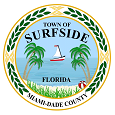 The Town of Surfside General and Special Election will be held on Tuesday, March 20, 2018 from 7:00am – 7:00pm at Town Hall Commission Chambers.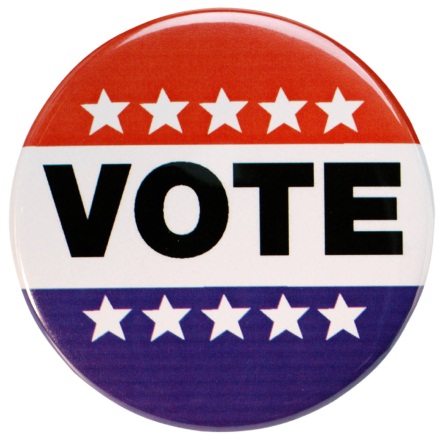 Please come out and vote!